ЗАКОНЕВРЕЙСКОЙ АВТОНОМНОЙ ОБЛАСТИО ПОРЯДКЕ НАЗНАЧЕНИЯ И ДОСРОЧНОГО ПРЕКРАЩЕНИЯ ПОЛНОМОЧИЙПРЕДСТАВИТЕЛЕЙ ОБЩЕСТВЕННОСТИ В КВАЛИФИКАЦИОННОЙКОЛЛЕГИИ СУДЕЙ ЕВРЕЙСКОЙ АВТОНОМНОЙ ОБЛАСТИПринятЗаконодательным Собранием ЕАО26 июня 2002 годаСтатья 1. Предмет регулированияНастоящий закон в соответствии с Федеральным законом от 14.03.2002 N 30-ФЗ "Об органах судейского сообщества в Российской Федерации" (далее - Федеральный закон) регулирует отношения, связанные с порядком отбора, назначения и досрочного прекращения полномочий представителей общественности в квалификационной коллегии судей Еврейской автономной области (далее - области).(в ред. закона ЕАО от 29.02.2012 N 42-ОЗ)Статья 2. Порядок отбора представителей общественности в состав квалификационной коллегии судей1. Предложения о представителях общественности в состав квалификационной коллегии судей области Законодательному Собранию области вправе вносить:- депутаты Законодательного Собрания области;- губернатор области;- совет судей области.2. Утратила силу. - Закон ЕАО от 28.06.2023 N 286-ОЗ.3. Перечень необходимых документов о представителях общественности в квалификационной коллегии судей, порядок их представления и рассмотрения, а также обсуждения кандидатур в Законодательном Собрании определяются Регламентом Законодательного Собрания области.Статья 3. Порядок назначения представителей общественности в квалификационную коллегию судей1. Каждый представитель общественности в квалификационную коллегию судей назначается в индивидуальном порядке.2. Представление кандидатов осуществляется на заседании Законодательного Собрания области председателем комитета по законодательству, местному самоуправлению и регламенту или лицом, его замещающим.(в ред. законов ЕАО от 29.02.2012 N 42-ОЗ, от 16.07.2021 N 765-ОЗ)3. Назначенным в квалификационную коллегию судей считается представитель общественности, получивший большинство голосов от установленного числа депутатов Законодательного Собрания области.4. Решение о назначении представителя общественности в квалификационную коллегию судей области оформляется постановлением Законодательного Собрания области.5. Назначение представителя общественности в квалификационной коллегии судей области взамен представителя общественности в квалификационной коллегии судей области, досрочно прекратившего свои полномочия, осуществляется в порядке, установленном настоящим законом. В случае если до окончания срока полномочий представителя квалификационной коллегии судей области, в которую назначается представитель общественности, осталось менее шести месяцев, назначение не производится.(часть 5 введена законом ЕАО от 29.02.2012 N 42-ОЗ)Статья 4. Срок полномочий представителей общественности в квалификационной коллегии судейПредставители общественности в квалификационную коллегию судей назначаются на срок полномочий квалификационной коллегии.(в ред. закона ЕАО от 29.02.2012 N 42-ОЗ)Статья 5. Порядок досрочного прекращения полномочий представителей общественности в квалификационной коллегии судей области(в ред. закона ЕАО от 29.02.2012 N 42-ОЗ)1. Полномочия представителей общественности в квалификационной коллегии судей области досрочно прекращаются по основаниям, предусмотренным Федеральным законом.2. Решение о досрочном прекращении полномочий представителя общественности в квалификационной коллегии судей области принимается на заседании Законодательного Собрания области по представлению председателя комитета Законодательного Собрания области по законодательству, местному самоуправлению и регламенту.(в ред. закона ЕАО от 16.07.2021 N 765-ОЗ)Статья 6. Вступление настоящего закона в силуНастоящий закон вступает в силу со дня его официального опубликования.Губернатор областиН.М.ВОЛКОВг. Биробиджан26 июня 2002 годаN 66-ОЗ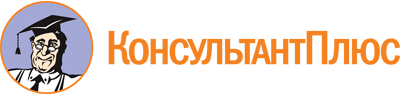 Закон ЕАО от 26.06.2002 N 66-ОЗ
(ред. от 28.06.2023)
"О порядке назначения и досрочного прекращения полномочий представителей общественности в квалификационной коллегии судей Еврейской автономной области"
(принят ЗС ЕАО от 26.06.2002)Документ предоставлен КонсультантПлюс

www.consultant.ru

Дата сохранения: 27.10.2023
 26 июня 2002 годаN 66-ОЗСписок изменяющих документов(в ред. законов ЕАО от 22.12.2010 N 875-ОЗ,от 29.02.2012 N 42-ОЗ, от 16.07.2021 N 765-ОЗ,от 28.06.2023 N 286-ОЗ)